DETSKÉ VIANOČNÉ DIELNE V PRIMACIÁLNOM PALÁCIPracovníci základných umeleckých škôl a centier voľného času v spolupráci s Magistrátom hlavného mesta Bratislavy každoročne organizujú pre deti vianočné dielne v Justiho sieni Primaciálneho paláca. Každý, kto má chuť a tvorivé ruky, si môže vyrobiť vianočné ozdoby. Ponuka ja rôznorodá, závisí od konkrétnej ZUŠ. V piatok 12. 12. 2014 zavítali do paláca aj deti II. oddelenia (1. B). Mali si z čoho vyberať, a tak sa činili. Šikovné ruky detí postupne premieňali kartón, farebný papier, trblietky, drobné ozdoby, vatu, zvyšky látky, špagát, koráliky a drôt na jednoduché, ale originálne vianočné ozdoby. Deti si zhotovili vianočnú ružu, vločku, perinku v orechovej škrupinke, vianočný pozdrav, lesné kino s vlastným príbehom, zvonček, guľu a tí zručnejší aj malý korálkový šperk. Vyjadrenie primátora Iva Nesrovnala, ktorý dielne navštívil, že deti sú naozaj šikovné, hovorí za všetko. Fotografie z podujatia si môžete pozrieť na webovej stránke Bratislavy.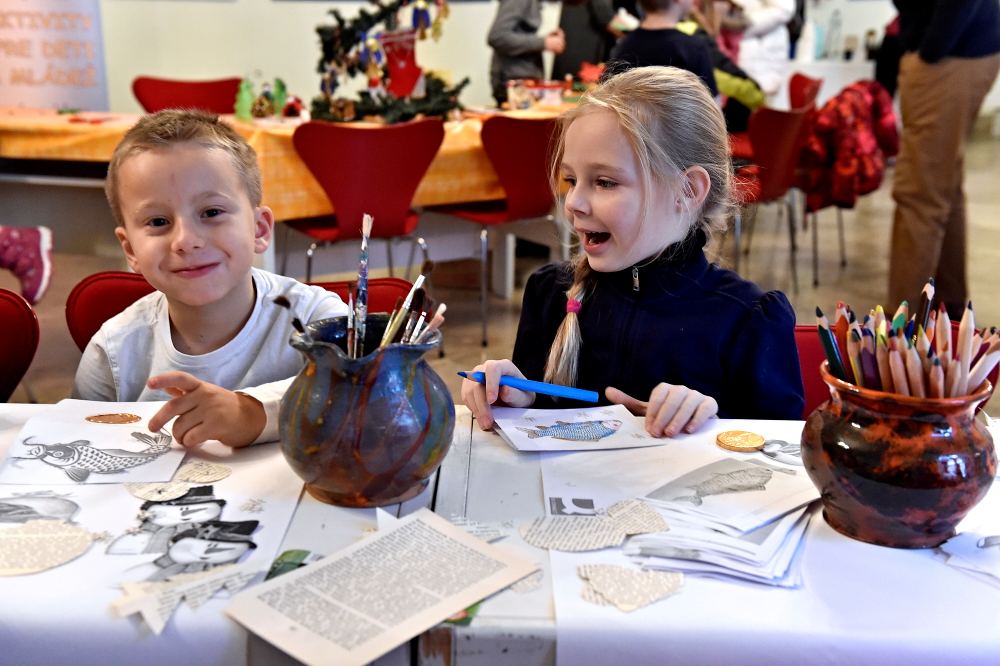 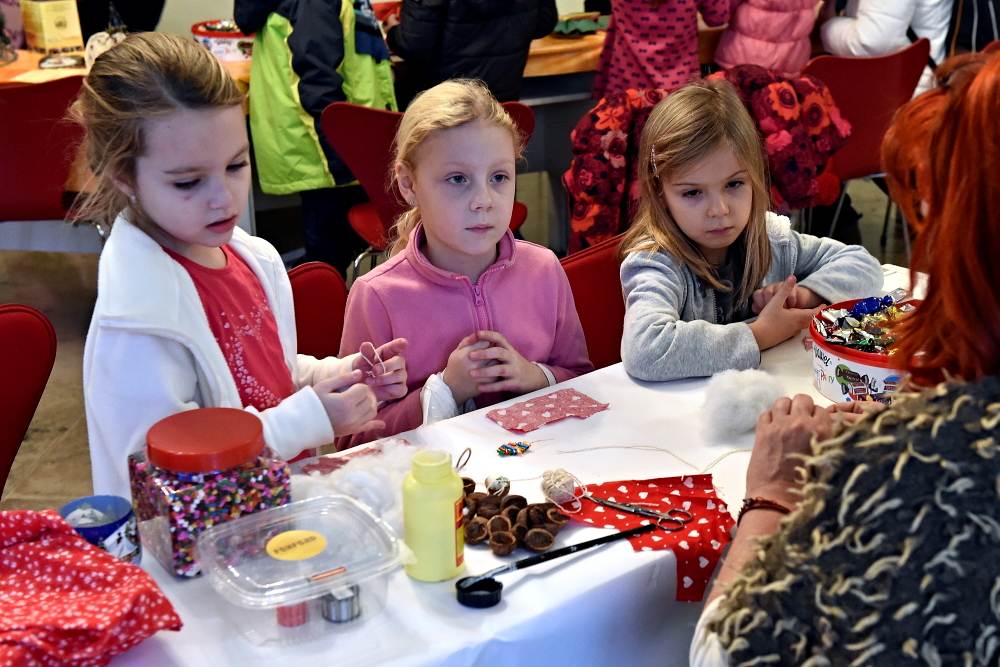 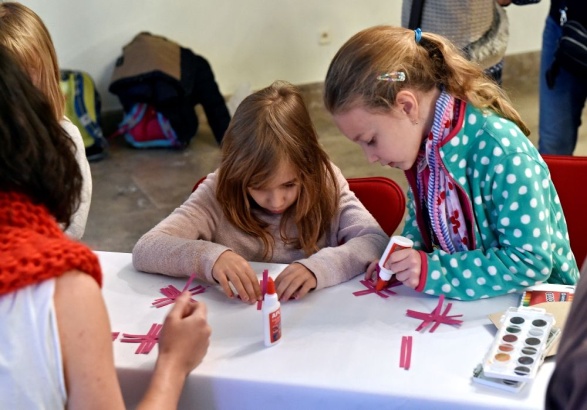 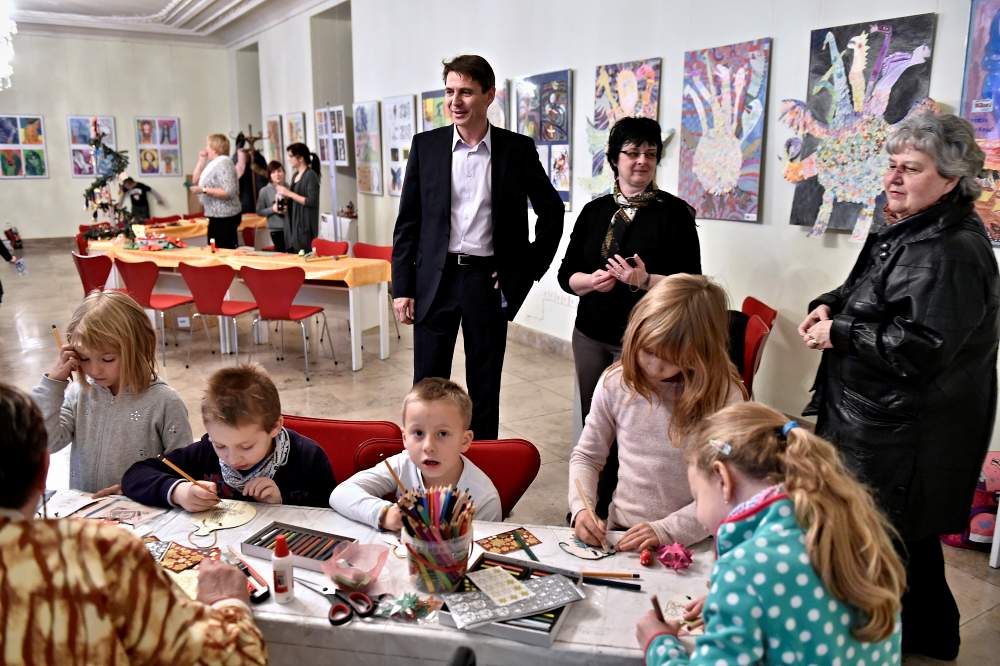 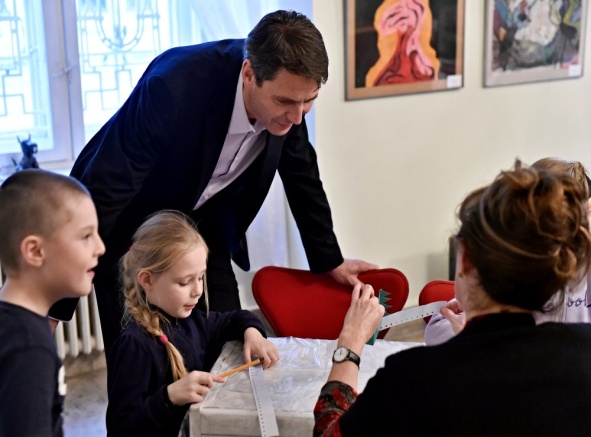 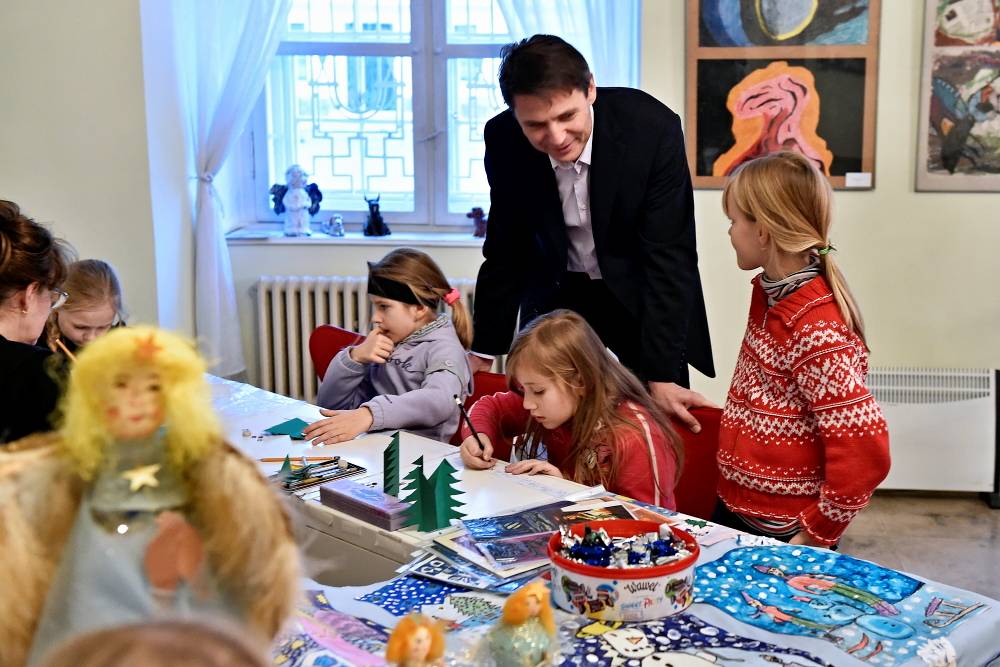 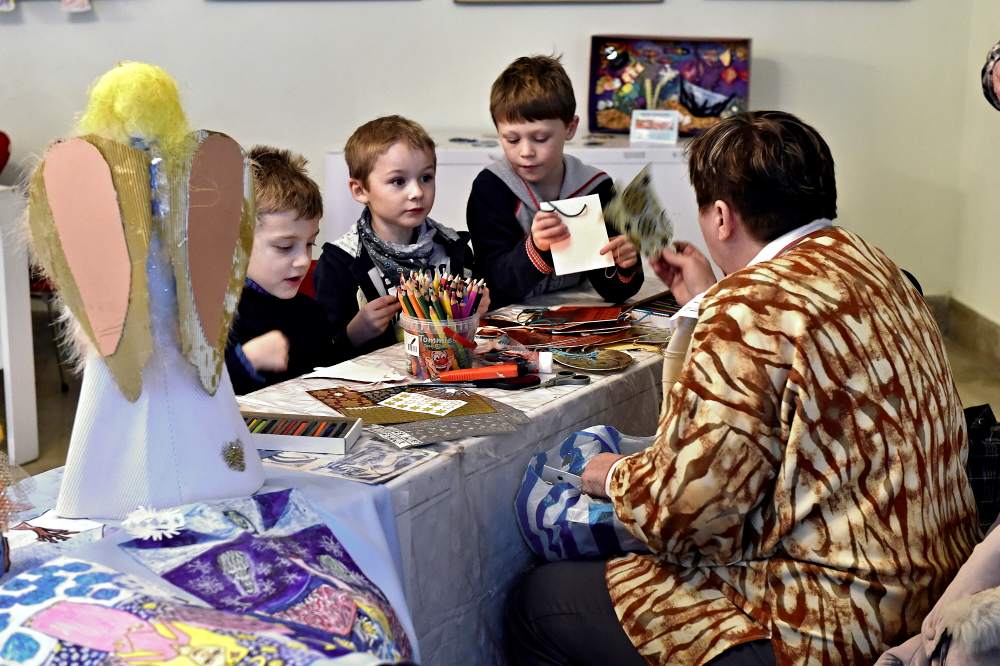 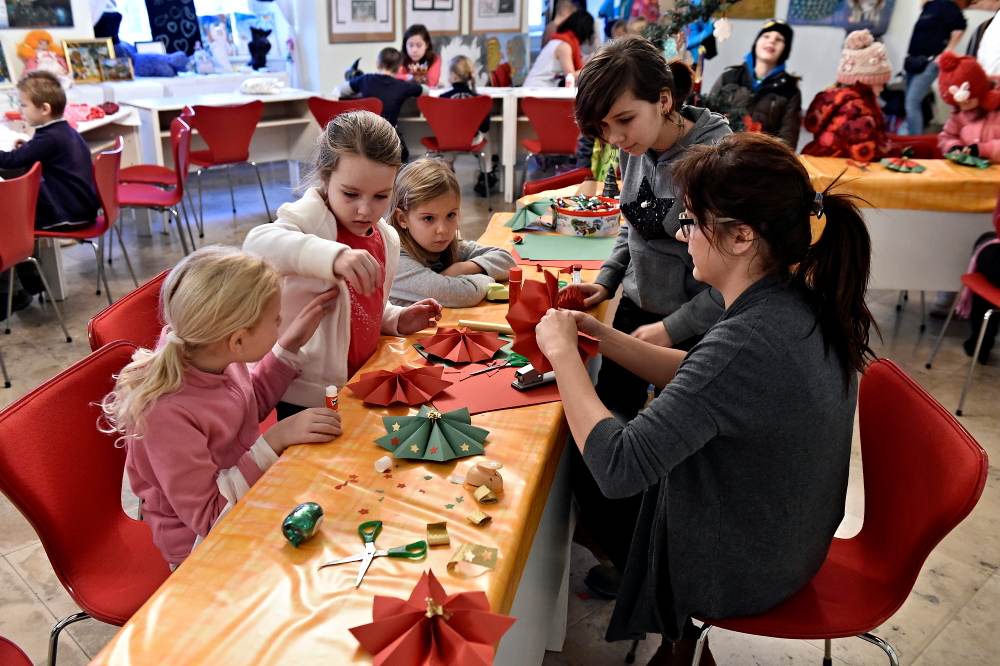 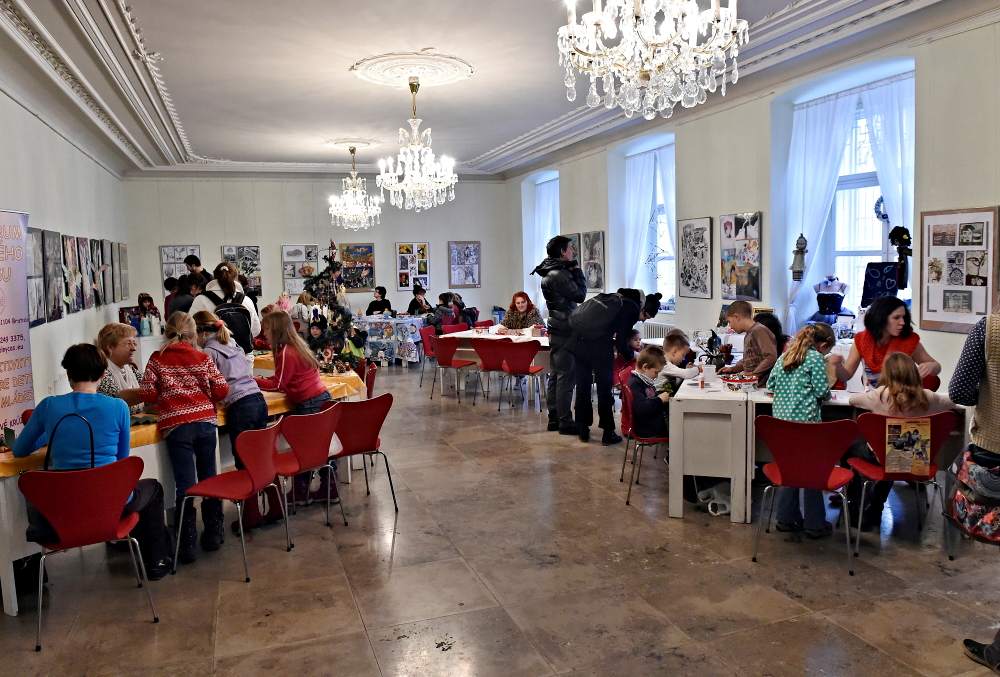 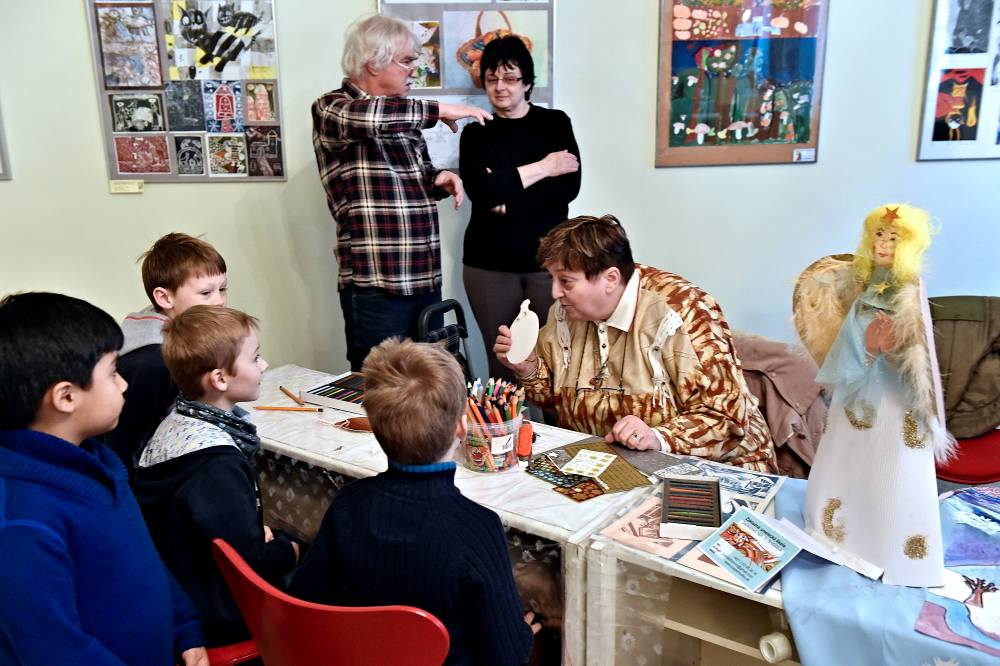 